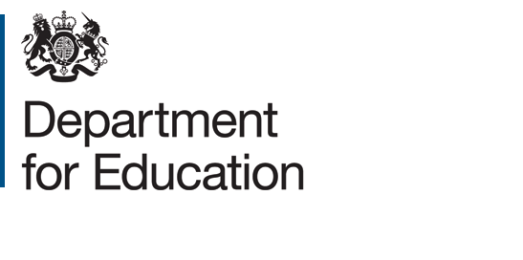 DanceGCSE subject contentJanuary 2015ContentsThe content for dance GCSEs	3Introduction	3Subject aims and learning outcomes	3Subject content	4Performing:	4Choreography:	5Appreciation:	6The content for dance GCSEsIntroductionThe GCSE subject content sets out the knowledge, understanding and skills common to all GCSE specifications in a given subject. Together with the assessment objectives it provides the framework within which awarding organisations create the detail of their specifications, so ensuring progression from key stage 3 national curriculum requirements and the possibilities for development into A level.Subject aims and learning outcomesThrough the study of GCSE dance students learn to choreograph, perform and appreciate dance as an art form. This holistic engagement with dance informs their development as creative and artistic individuals, and broadens their aesthetic, social and cultural experience.GCSE specifications in dance must enable students to engage as choreographers through the:creative and imaginative response to a range of stimuli use of imagination, problem solving, creativity and the synthesis of ideasapplication of knowledge, skills and understanding of choreographic forms and devicescommunication of ideas, feelings, emotions, meanings and moodsGCSE specifications in dance must enable students to engage as performers through the:application of knowledge, skills and understanding of performingdevelopment of physical, technical, mental and expressive skills communication of choreographic intention and artistryGCSE specifications in dance must enable students to appreciate dance through the: articulation of knowledge and critical reflection to inform artistic practicecritical appreciation of dance in its physical, artistic, aesthetic and cultural contexts critical analysis, interpretation, evaluation, and appreciation of professional dance worksGCSE specifications in dance must enable students to: participate in and appreciate dance from more than one style critically appreciate at least two professional works by at least two choreographerswork collaboratively with others develop knowledge, skills and understanding of health, well-being and safe and professional practice relevant to dance improve own work through analysis, critical self-reflection and evaluationGCSE specifications in dance must reflect the learning outcomes in the content.Subject contentThis document sets out the minimum range of content for GCSE specifications in dance. Awarding organisations may, however, increase depth, breadth or context of study.Performing:Have knowledge and understanding of: physical skills and attributes including actions, posture, alignment, balance, coordination, control, flexibility, mobility, strength, stamina, extension, isolationtechnical skills including accuracy of action, timing, dynamic, rhythmic and spatial content, the reproduction of movement in a stylistically accurate way, physical relationship to other dancers mental skills and attributes including commitment, concentration, confidence, movement memory, systematic repetition, mental rehearsal, rehearsal discipline, planning of rehearsal, response to feedback, capacity to improveexpressive skills including projection, use of focus, spatial awareness, musicality, phrasing, facial expression, interpretation and communication of mood and/or meaning and/or intention, sensitivity to other dancerssafe working practices including safe execution, appropriate dancewear, effective warming up and cooling down, nutrition and hydrationThrough the application of knowledge, skills and understanding demonstrate the ability to: communicate artistic/choreographic intentionuse appropriate physical, technical and expressive skillsdemonstrate safe working practicesperform one or more dances which requires an appropriate level of sophistication, complexity and challengeChoreography:Have knowledge and understanding of: the elements of dance: action, dynamics, space, relationshipschoreographic processes: including research, improvisation, selection, development, structuring, refiningchoreographic devices: including motif and development, repetition, contrast, transitions, highlights, climax, manipulation of number, unison, canonstructuring devices: including binary, ternary, rondo, narrative, episodic dance for different performance environments: including proscenium/end stage, site-sensitive, in-the-round, dance for camera different stimuli and aural settings and their effect on choreographic outcomesThrough the application of knowledge, skills and understanding demonstrate the ability to: respond creatively to a stimulus or stimulirefine and synthesise ideasgenerate, select, develop and structure movement materialselect and use appropriate aural settingscommunicate choreographic intention be wholly responsible for the creation of a complete dance which includes movement material and an aural settingAppreciation:Have knowledge and understanding of: two or more professional works by two or more choreographers which reflect different styles of dance and different approaches to choreography and production, and support practical learning in performance and choreography. At least two works should be studied in depthdifferent dance styles through the study of professional dance works including identification of the defining characteristics of different dances and recognition of similarities and differences between themthe contributions of choreography, performance and features of production to professional works including staging, lighting, properties, costume, dance for camera and aural settings the relationships between choreography, performance and features of production including staging, lighting, properties, costume, dance for camera and aural settings and the ways in which these can be used together to enhance audience understanding of mood, meaning and choreographic intentionthe purpose or significance of different performance environments in which dance can be created and performed including proscenium/end stage, site-sensitive, in-the-round and dance for cameraThrough the application of knowledge, skills and understanding demonstrate the ability to: use appropriate dance terminology and/or subject specific language in written communication appreciate different styles of dance and different approaches to choreography and productioncommunicate in written contexts about the choreographic processes communicate in written contexts about performing skills critically appreciate own dances through describing, analysing, interpreting, evaluating and reflectingcritically appreciate professional works through describing, analysing, interpreting, evaluating and reflecting© Crown copyright 2015You may re-use this document/publication (not including logos) free of charge in any format or medium, under the terms of the Open Government Licence v3.0. Where we have identified any third party copyright information you will need to obtain permission from the copyright holders concerned.To view this licence:visit 	www.nationalarchives.gov.uk/doc/open-government-licence/version/3email 	psi@nationalarchives.gsi.gov.ukAbout this publication:enquiries  	www.education.gov.uk/contactus download 	www.gov.uk/government/publicationsReference: 	DFE-00702-2014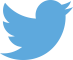 Follow us on Twitter: @educationgovuk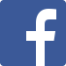 Like us on Facebook:
facebook.com/educationgovuk